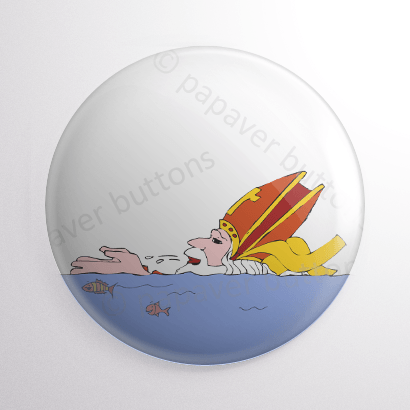 		 	-.-.-.-.-.-.          SINTERSPRINT 	-.-.-.-.Ieder jaar rond deze tijd				organiseren we deze leuke clubwedstrijd.		Het is voor jong en oud, de Sintersprint				zo vieren we samen de verjaardag van Sint.		We zwemmen alle slagen, dus allen een paar keeren we hopen op véél publiek voor de gezellige sfeer!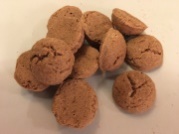 De Sintersprint is op vrijdag 29 november dit jaar				dus met z’n allen, opgeven maar!		De wedstrijd is van 18.15u tot ca.20.15u				Voor het inzwemmen word je om 18.00u verwacht.		Stuur een mailtje(vóór vrijdag 22 november) en geef je snel opWe hopen op heel veel zwemmers….Dat vinden wij top!!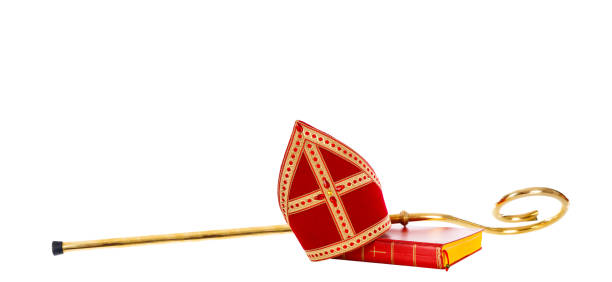 Groetjes, Angelique MeeuwissenKarin TheunissenMail; ameeuwissen@kpnmail.nl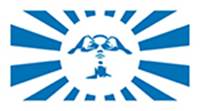 